Проект изменений в Генеральный план Улу-Юльского сельского поселенияГрафическая часть_________________________________________________________________________________________
Проект изменений в Генеральный план Улу-Юльского сельского поселенияУтвержденный Генеральный план карта функциональных зон Улу-Юльского сельского поселения Первомайского района Томской области (фрагмент)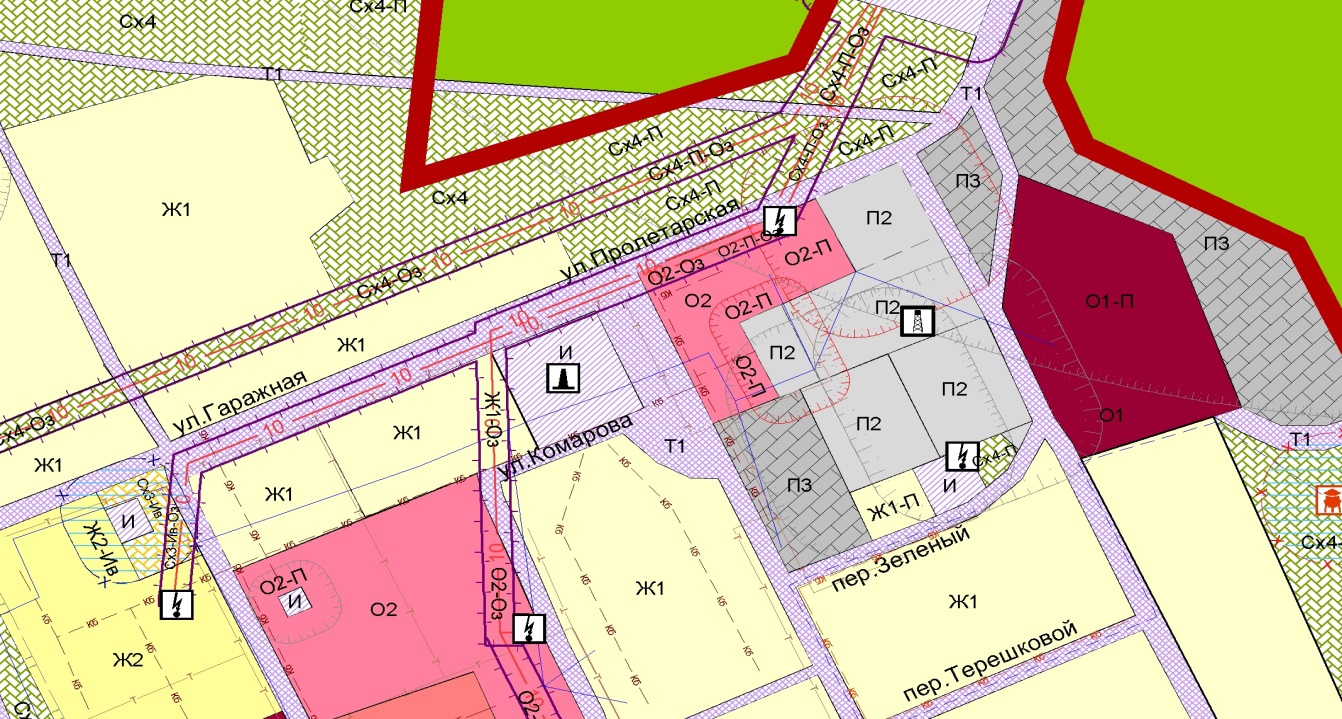 Проект внесения изменений в Генеральный план карта функциональных зон Улу-Юльского сельского поселения Первомайского района Томской области (фрагмент)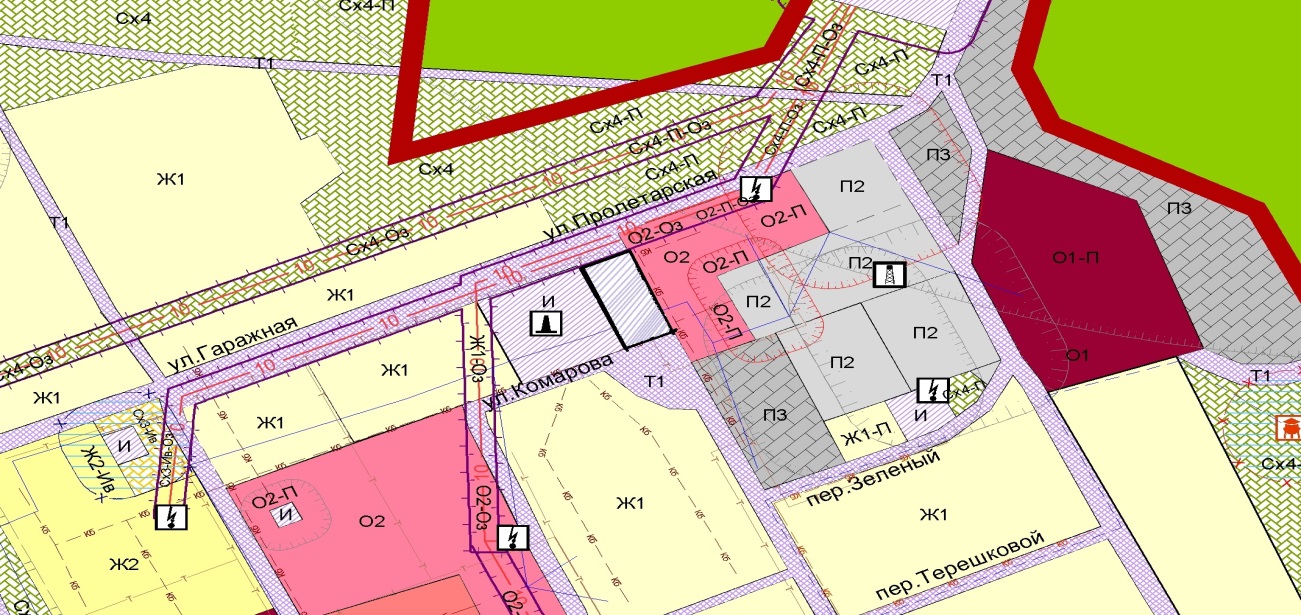 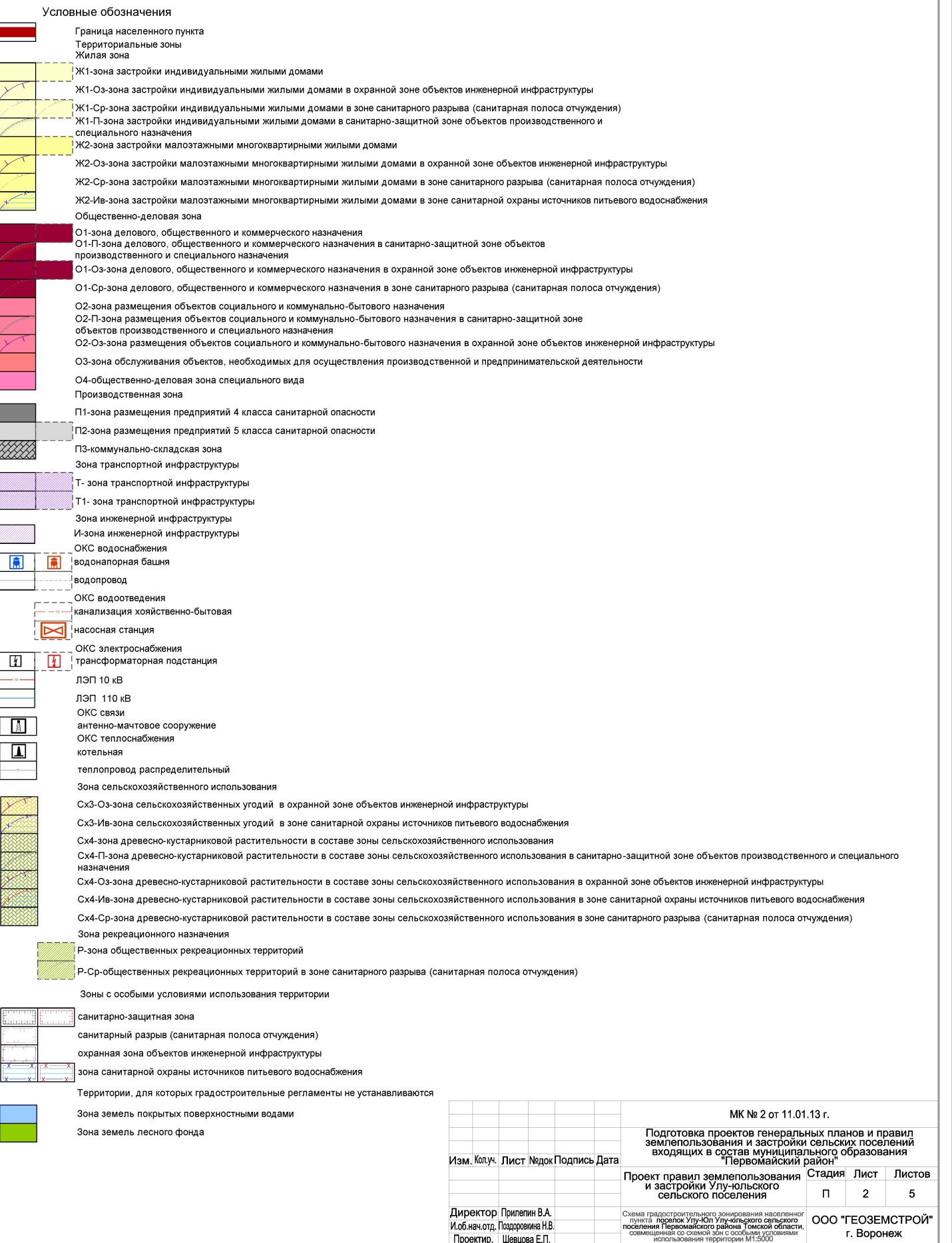 